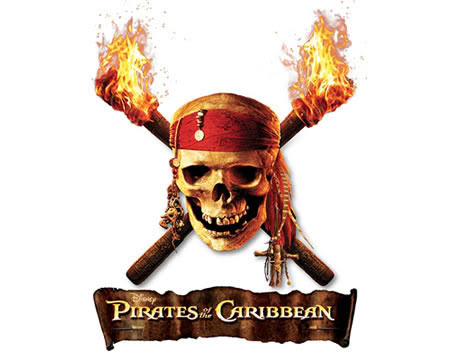  Jack SparrowPirate Lord of the Caribbean SeaCaptain of the Black PearlCongratulations!You have discovered an incredible treasure stolen from the East India Trade Company and hidden on this island in hopes that a brave group of pirates might discover it and use it for an honorable endeavor. 	For many years, we have been hiding goods on different islands to be found and enjoyed, but in order to do so you must first prove that you are cunning enough to find a way to get it back home. In order to do so, you must make a dangerous journey across the Caribbean Sea on a raft. The raft you design needs to be able to carry the mass of your treasure without taking on any water, but it may be any volume that you so choose. Unfortunately, the materials on this island are sparse, so you will only be able to select one final material in order to create this raft along with one material to hold it together, but you are invited to analyze physical properties of each of the materials given in order to choose the one you think will work the best. While determining what to make your raft from, you must also determine what mystery substance each of these materials is composed of.  You will have 5 days to complete this task with a team. You will then make a 2 minute presentation to other pirates who are also hoping to steal this treasure for their own. You will explain the procedures you used to design your raft and then your best prototype. You may not test your prototype until this time.